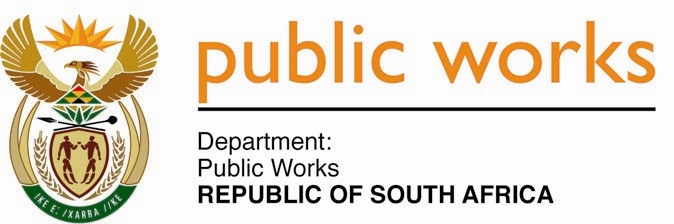 MINISTRYPUBLIC WORKS AND INFRASTRUCTUREREPUBLIC OF SOUTH AFRICA Department of Public Works l Central Government Offices l 256 Madiba Street l Pretoria l Contact: +27 (0)12 406 1627 l Fax: +27 (0)12 323 7573Private Bag X9155 l CAPE TOWN, 8001 l RSA 4th Floor Parliament Building l 120 Plein Street l CAPE TOWN l Tel: +27 21 402 2219 Fax: +27 21 462 4592 www.publicworks.gov.za NATIONAL ASSEMBLYWRITTEN REPLYQUESTION NUMBER:					        		79 [NW79E]INTERNAL QUESTION PAPER NO.:					01 of 2023DATE OF PUBLICATION:					        		09 FEBRUARY 2023DATE OF REPLY:						            	 24  FEBRUARY 202379.	Dr L A Schreiber (DA) asked the Minister of Public Works and Infrastructure:(1)	What (a) total number of state-owned residences are currently occupied by (i) Ministers and (ii) Deputy Ministers throughout the Republic and (b) is the total estimated value of all state-owned official residences for (i) Ministers and (ii) Deputy Ministers currently owned by the Government;(2)	what total amount of public funds have been spent on upgrading security and other features at the private residences of (a) Ministers and (b) Deputy Ministers since 1 June 2019;(3)	what are the names of all (a) Ministers and (b) Deputy Ministers who have received security and other upgrades at their private residences since 1 June 2019? NW79EREPLY:The Minister of Public Works and InfrastructureI have been informed by the Department that:With respect to Cape Town:(a)	(i)	26 (ii)	32 (b)	(i)	R 608 165 300,00 (ii)	R 221 708 000, 00 (2)	(a) and (b) None.(3)	(a) and (b) Fall awayWith respect to Pretoria:(a)	(i)	14 (ii)	25 (b)	(i)	R54 778 282.80(ii)	R82 167 424.21 (2)	(a) and (b) None (3)	(a) and (b) Fall away.